Smlouva číslo: tÍIPclJ f!llJ-	tl13JP(J- -JPS/ /;/ 1.	ff.Národní památkový ústav, státní příspěvková organizace IČO: 75032333, DIČ: CZ75032333,se sídlem: Valdštejnské nám. 162/3, PSČ 118 01 Praha 1- Malá Strana zastoupen: Mgr. Dušanem Michelfeitem, ředitelem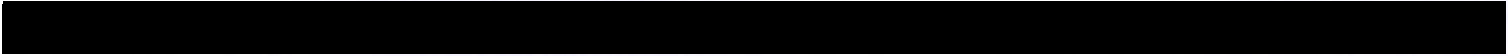 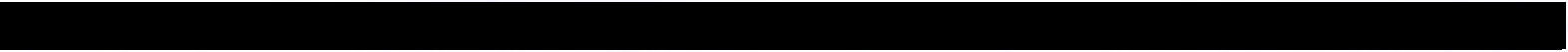 Doručovací adresa:Národní památkový ústav, ÚPS v Praze adresa: Sabinova 5, 130 00 Praha 3 (dále jen „kupující")aECO CARS s.r.o.se sídlem: Vikova 1146/7, Krč 140 00 Praha 4IČO 01835068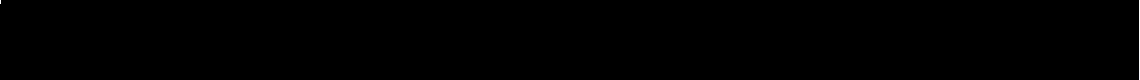 Doručovací adresa:ECO CARS s.r.o.Modletice 102, 25101 Říčany u Prahy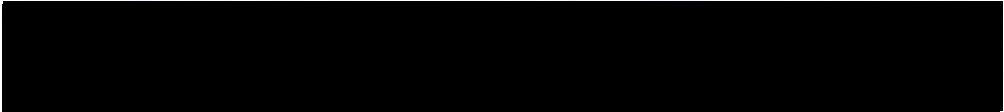 jako smluvní strany uzavřely níže uvedeného dne, měsíce a roku ve smyslu ust. § 2085 a násl. zák. č. 89/2012 Sb., občanský zákoník, v platném znění následujícíkupní smlouvu: Článek I.Úvodní ustanovení1. Prodávající prohlašuje, že je výlučným vlastníkem elektrického vozíku Evolution-expres 4 (dále jen „předmět koupě").2 . Bližší specifikace předmětu koupě je uvedena v nabídce prodávajícího v příloze č. 1, která tvoří nedílnou součást této smlouvy.Článek li.Předmět smlouvyProdávající se touto smlouvou zavazuje předmět koupě kupujícímu odevzdat a převést na něj k předmětu koupě vlastnické právo.Kupující se  touto  smlouvou  zavazuje  předmět  koupě  převzít  do  vlastnictví  české  republiky s příslušností hospodařit pro kupujícího a zaplatit za něj kupní cenu sjednanou v článku IV. této smlouvy.Článek Ill.Termín a místo odevzdání a převzetí předmětu koupě, přechod vlastnického práva1.   Prodávající odevzdá  kupujícímu  předmět  koupě nejpozději do zámek Kynžvart, 354 91 Lázně Kynžvart.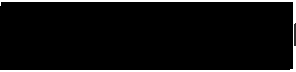 na adresu: StátníV případě prodlení prodávajícího s předáním předmětu koupě, uhradí prodávající kupujícímu smluvní pokutu ve výši 100,- Kč za každý, byť i započatý, den prodlení se splatností 21 dnů ode dne doručení vyúčtování prodávajícímu s tím, že právo na náhradu škody tím není dotčeno.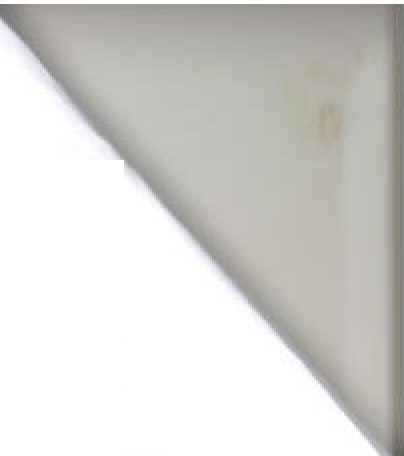 O předání předmětu koupě bude smluvními stranami sepsán protokol podepsaný oběma smluvními stranami.Vlastnické právo k předmětu koupě kupující nabývá jeho převzetím.Článek IV.Cena a způsob úhradyKupní cena  byla dle dohody prodávajícího a kupujícího stanovena ve výši 198.000,-Kč (slovy stodevadesátosmtisíckorun českých) bez DPH. DPH ve výši 21 % činí 41.580,- Kč. Celková cena včetně DPH je po zaokrouhlení na celé koruny 239.580,- Kč.Sjednaná kupní cena je konečná a nepřekročitelná a zahrnuje veškeré náklady na splnění dodávky předmětu koupě dle této smlouvy, včetně nákladů na dopravu předmětu koupě na místo převzetí.Prodávající a kupující se dohodli, že kupní cena bude zaplacena po převzetí předmětu koupě kupujícím na základě na základě faktury vystavené prodávajícím. Kupní cena bude zaplacena na bankovní účet prodávajícího uvedený na faktuře nejpozději do 21 dní od doručení daňového dokladu (faktura).Daňový doklad musí obsahovat všechny náležitosti řádného účetního a daňového dokladu dle příslušných právních předpisů, zejména zákona č. 235/2004 Sb., o dani z přidané hodnoty, ve znění pozdějších předpisů, dále musí splňovat smlouvou stanovené náležitosti, jinak je kupující oprávněn jej vrátit s tím, že prodávající je poté povinen vystavit nový s novým termínem splatnosti. V takovém případě není kupující v prodlení s úhradou.Kupující je oprávněn provést zajišťovací úhradu DPH na účet příslušného finančního úřadu, jestliže se prodávající stane ke dni uskutečAění zdanitelného plnění nespolehlivým plátcem dle zákona o dani z přidané hodnoty.Prodávající prohlašuje, že ke dni podpisu smlouvy není veden jako nespolehlivý plátce dle zákona č. 235/2004 Sb., o dani z přidané hodnoty, v platném znění, a zavazuje se, že se jím nestane po celou dobu trvání jakýchkoliv finančních závazků plynoucích z této smlouvy. Prodávající se dále zavazuje uvádět pro účely bezhotovostního převodu pouze účet či účty, které jsou správcem daně zveřejněny způsobem  umožňujícím  dálkový  přístup  dle  zákona  o  dani  z  přidané  hodnoty. V případě, že se přesto prodávající stane nespolehlivým plátcem, je povinen tuto skutečnost oznámit NPÚ  neprodleně  (nejpozději  do 3 dnů ode  dne, kdy se jím  stal)  na email uvedený u kupujícího v hlavičce této smlouvy. V případě porušení oznamovací povinnosti je prodávající povinen uhradit kupujícímu jednorázovou smluvní pokutu ve výši 50.000,- Kč.Článek V. Odpovědnost za vadyProdávající výslovně prohlašuje, že předmět koupě je prostý faktických i právních vad a je způsobilý k užívání.Vyjde-li dodatečně najevo vada, na kterou prodávající kupujícího neupozornil, má kupující právo na odstranění vady ve lhůtě přiměřeně stanovené kupujícím nebo právo na přiměřenou slevu ze sjednané ceny odpovídající rozsahu a povaze vady. Jde-li o vadu, která činí předmět koupě neupotřebitelným, resp. představuje-li vadné plnění jiné  podstatné porušení smlouvy, má kupující právo na odstranění vady opravou věci nebo dodáním nové věci nebo chybějící části předmětu koupě ve lhůtě přiměřeně stanovené kupujícím nebo právo od smlouvy odstoupit.Kupující prohlašuje, že se seznámil se stavem předmětu koupě.Smluvní strany si sjednávají záruku za jakost v délce trvání 24 měsíců.VI.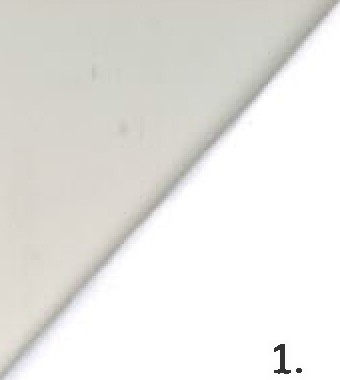 Závěrečná ustanoveníProdávající se vzdává svého práva namítat nepřiměřenou výši smluvní pokuty u soudu ve smyslu§ 2051 zákona č. 89/2012 Sb., občanský zákoník, ve znění pozdějších předpisů.Smluvní pokuty dle této smlouvy jsou splatné do 15 dnů od písemného vyúčtování odeslaného druhé smluvní straně.Tato smlouva byla sepsána ve dvou vyhotoveních. Každá ze smluvních stran obdržela po jednom totožném vyhotovení.Smluvní strany  berou  na  vědomí,  že  tato  smlouva  může  podléhat  uveřejnění  dle  zákona č. 340/2015 Sb.,o zvláštních podmínkách účinnosti některých smluv, uveřejňování těchto smluv a o registru smluv (zákon o registru smluv), ve znění pozdějších předpisů. O tom, zda tato smlouva bude v registru uveřejněna, rozhoduje kupující.Tato smlouva nabývá platnosti a účinnosti dnem podpisu oběma smluvními stranami. Pokud tato smlouva podléhá povinnosti uveřejnění dle předchozího odstavce, nabude účinnosti  dnem uveřejněn[.Smluvní strany se zavazují spolupůsobit jako osoba povinná v souladu se zákonem č. 320/2001 Sb., o finanční kontrole ve veřejné správě a o změně některých  zákonů (zákon o finanční kontrole), ve znění pozdějších předpisů.Smluvní strany berou na vědomí, že tato smlouva může být předmětem zveřejnění dle platných a účinných právních předpisů.Smlouvu je možno měnit či doplňovat výhradně písemnými číslovanými dodatky.Smluvní strany prohlašují, že tuto smlouvu uzavřely podle své pravé a svobodné vůle prosté omylů, nikoliv v tísni a že vzájemné plnění dle této smlouvy není v hrubém nepoměru. Smlouva je pro obě smluvní strany určitá a srozumitelná.Nedílnou součástí smlouvy je Cenová nabídka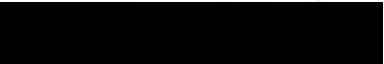 V Praze, dne	2 9. 11. 2017,v  'f1Dl t' Í ( (' l ( (,f I dne	A „f2 <.v n-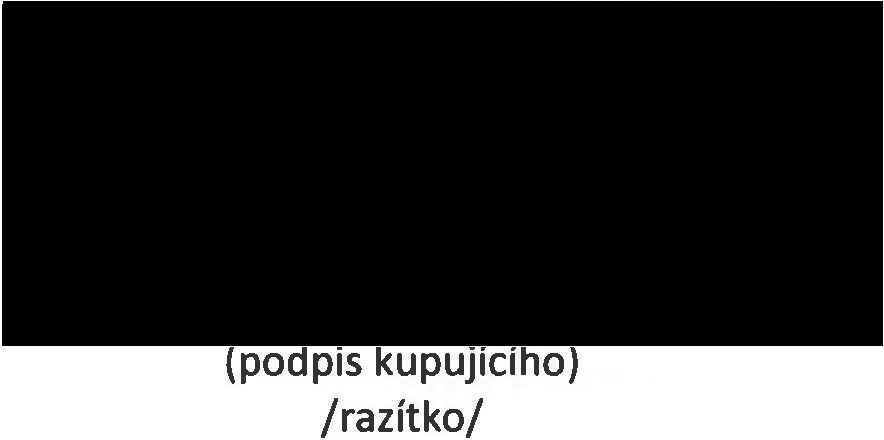 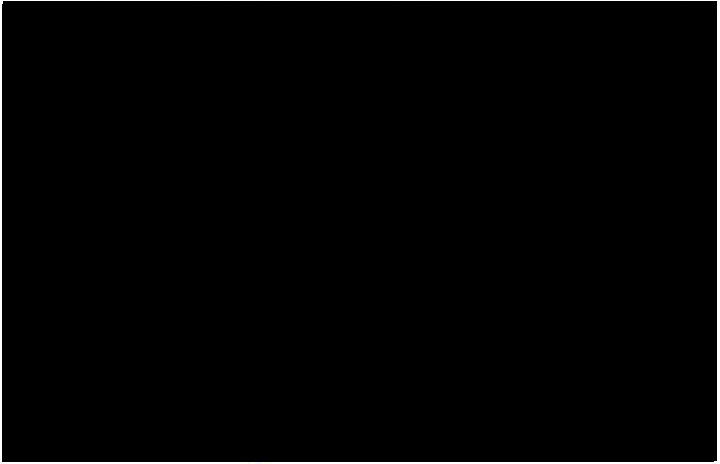 Cenová nabídka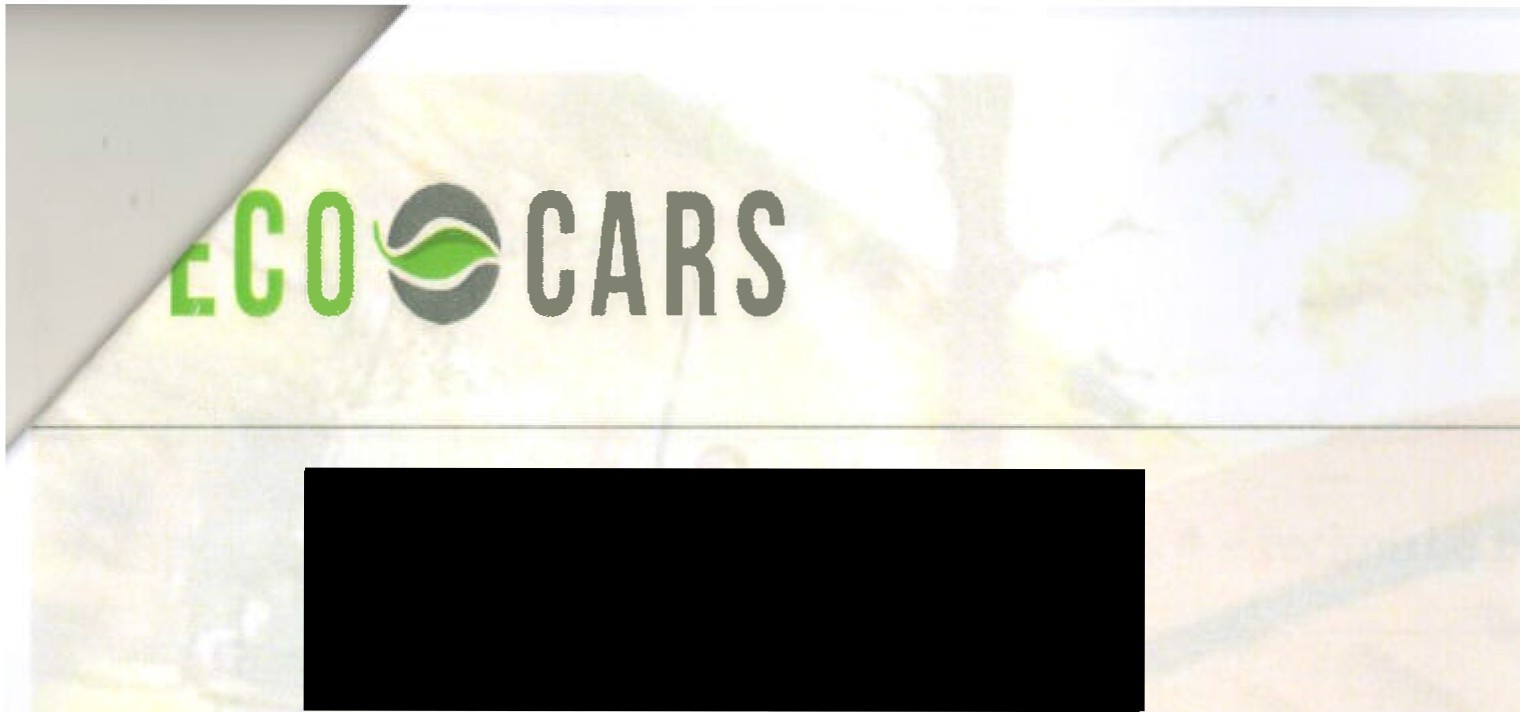 CENOVÁ NAB(DKA - MALÉ OSOBN( A PRACOVNÍ ELEKTROMOBI LY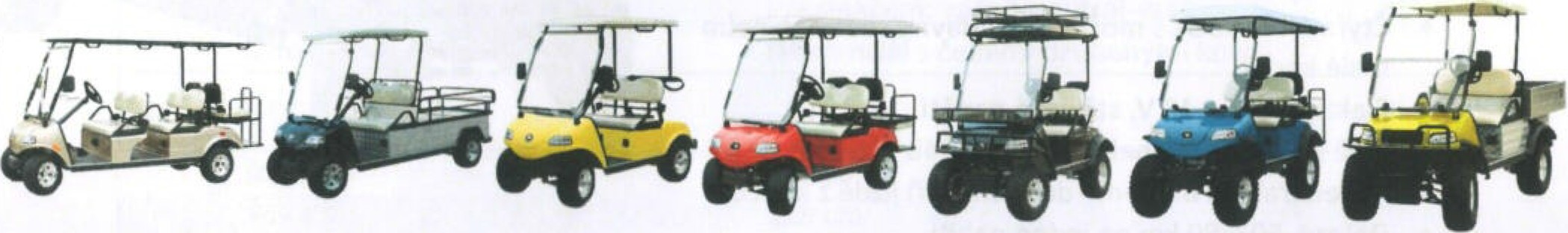 EVOLUTION - multifunkční osobní a pracovní elektromobily vynikající obratnosti a uživatelsky příjemným uspořádáním pro posádku, vhodné do města ido přírody.•..Životnost:Ocelový svařovaný rám opatřený antikorozní úpravou a ochranným nátěrem.Trvanlivé automobilové plasty - plástvová textura.Trakční akumulátory TROJAN.Spolehlivá řídící elektronika.Bezpečnost:Široká přední náprava s hydraulickými tlumiči - vynikající stabilita.Robustní ochranný rám.Pohodlné a přehledné pracoviště řidiče.Osvětlení s blinkry a brzdovými světly, klakson.Akustická signalizace při zpětném chodu.Užitné vlastnosti:Vysoká užitečná hmotnost.Prostorné pracoviště operátora - snadné nastupování a vystupování.Dojezd na jedno nabití až 80km.On-Board vestavěná automatická nabíječka.Minimální údržba.Nízké provozní náklady.Široká škála příslušenství.Šetrný k životnímu prostředíECO CARS s r o Společnost JE zapsana v OR u MS Prahaoddil C 267222Dne 12 12 2016Fakturační   údaje ECO CA RS s r oV ikova 1146/7 . Krč. 140 00 Praha 4ICO 0 1835068Korespondenční  adresaECO CARS s ·o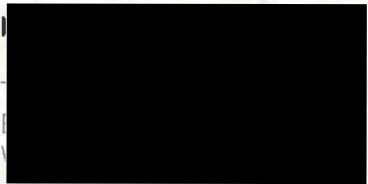 Moclet•ce 102 - areál AGROMEX 25101 R1čany u PrahyECO·	CA R S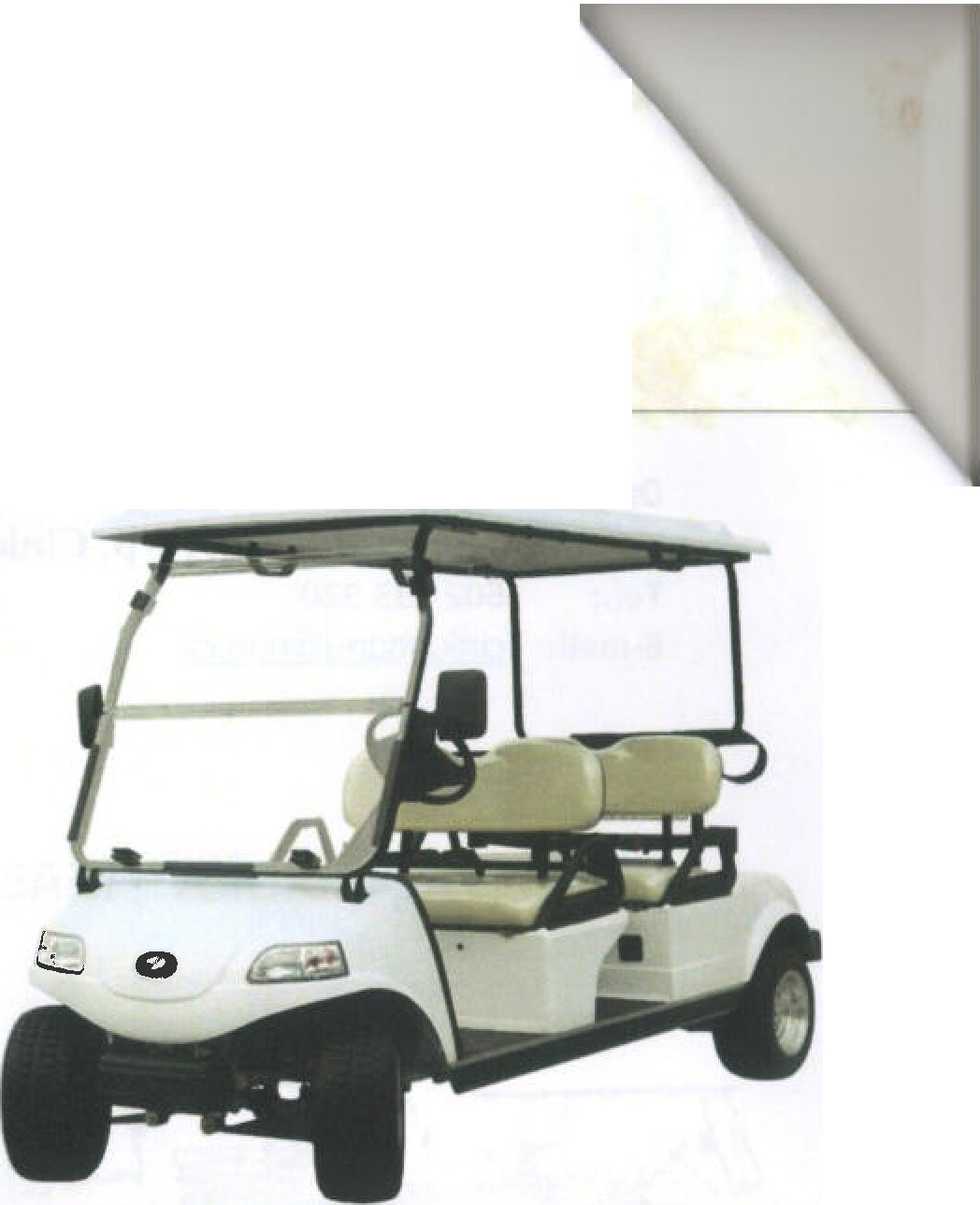 EVOLUTION-Express  4Cenová nabídkaČtyřmístný vozík s možností přídavné sedačky, nebo malé korby.Elektro pohon 48 V, střídavé napětí.Plně automatická nabíječka 220/240 V, 50 Hz, 48 V.Regenerativní brzdění - dobíjení i při jízdě z kopce.Dojezd 50 - 80 km na jedno nabití.Max. rychlost 40 km/hod.Standardní výbava: stříška, čelní plexisklo, zrcátka, osvětlení vozidla, brzdová světla, směrová světla, klakson, on-board nabíječka na 230V, multif unkční panel a výstražná signalizace při zpětném chodu.Minimální údržba, tichý chod, šetrný k životnímu prostředí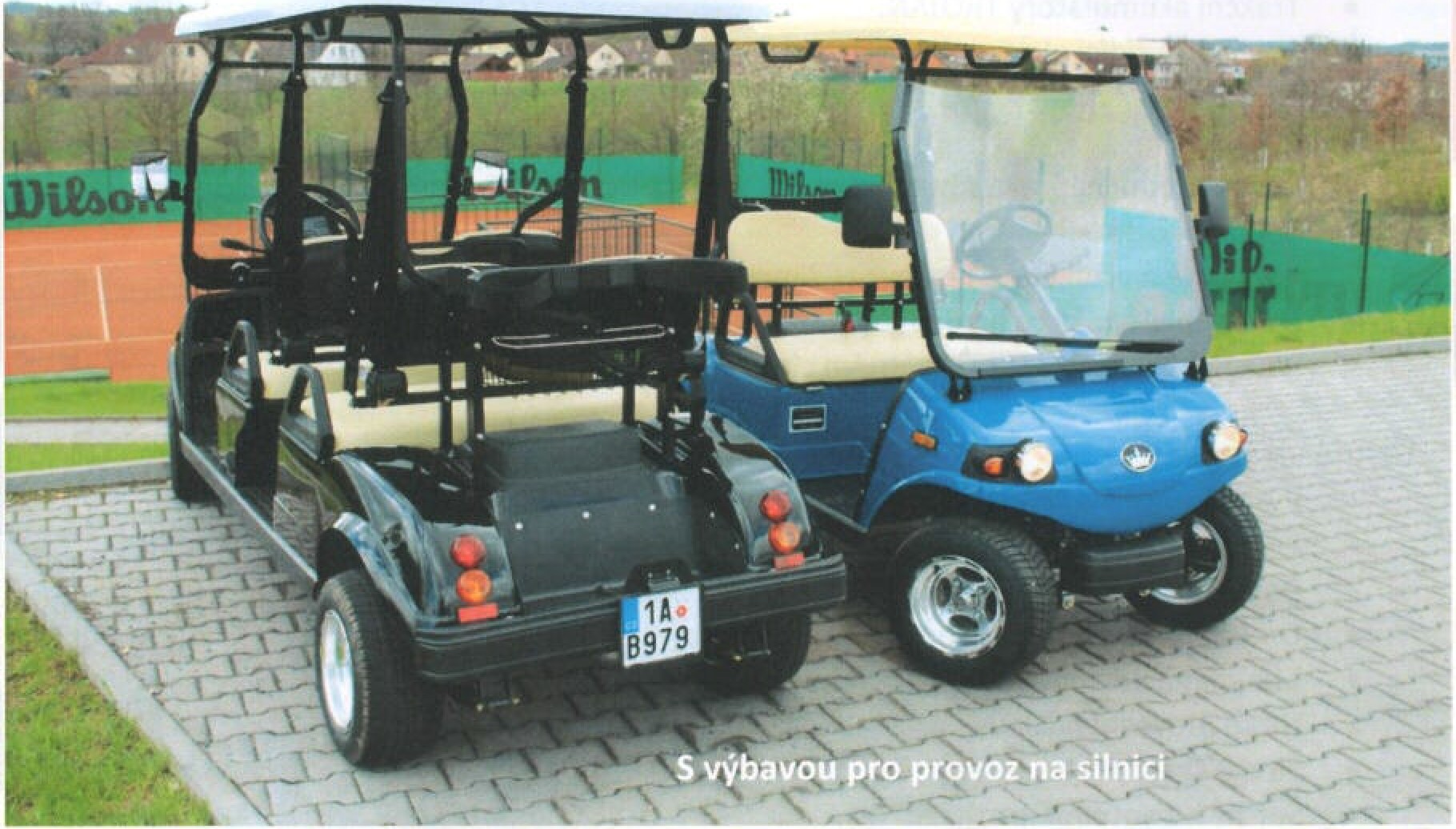 E:CO CARS s ·.oSpolečnost je zapsánav OR     MS P'a'1aoddíl C 267222Dne 12 12 2C16Fakturačni údaje ECO CARS s 'o.Vikova  I146i7  Krč.140 00 P·a'1a 4IČO C1835C68Korespondenčni  adresaE:CO CARS s •.o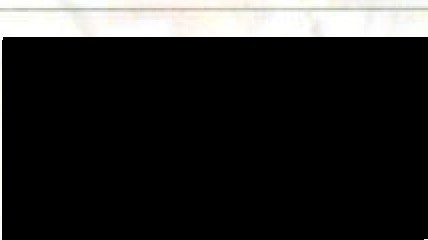 Macle'. ce  1C2 - areál .l\GROMEX:!.5101 Říčany u Prahy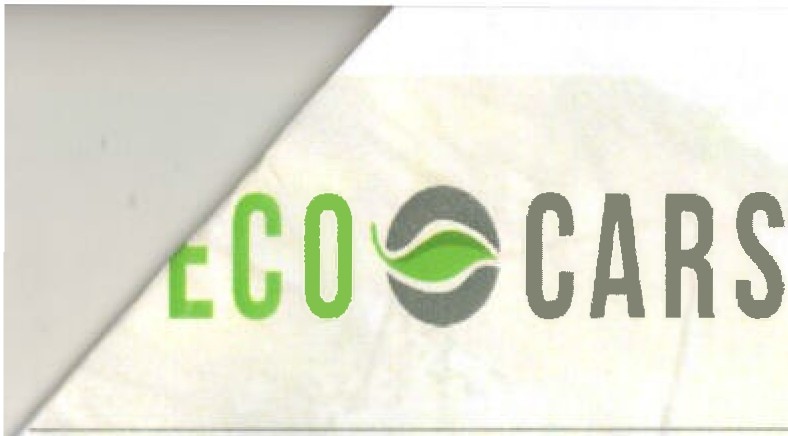 EVOLUTION-Expres 4 - technické parametryECO CARS s ro.Společnost Je zapsána v OR u MS Praha oddíl C 267222Dne 12 12 2016Fakturační údaje ECO CARS s r oVikova 1146/7 . Krč. 140 00 P:aa 4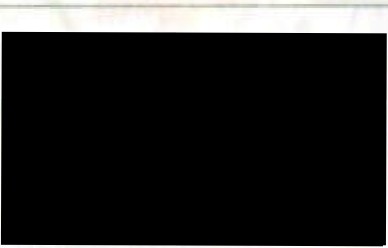 ICQ 01835068Korespondenční  adresaECO CARS s r oMoclet ce 102 - areál AGROMEX 25101 Řičany u PrahyECO ecAR SCena elektromobilu EVOLUT/ ON Express 4:ITafné zaffzení 15050	6 000,-	7260,-Obchodní podmínky:Nabídka platí do 30.11.2017Záruka 1rok (záruka pro spotřebitele není tímto dotčena).Termín dodání - na objednání - nyní cca 2 týdny.V ceně stroje je zahrnuto předvedení stroje a zaškolení obsluhy.V ceně stroje není zahrnuta doprava k zákazníkovi.Ke všem strojům zajišťujeme a„u.torizovaný záruční a pozáruční servis a dodávky originálních náhradních dílů.Naše servisní centra jsou v Praze-Modleticích, v Plasích u Plzně, V Silůvkách u Brna a v Havířově, případně přímo u zákazníka našimi servisními vozidly po celé tR.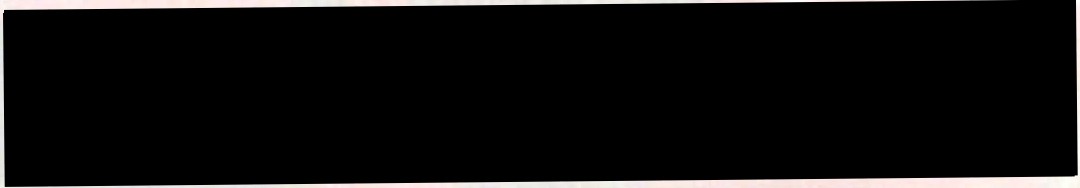 ECO CARS s r o Společnost je zapsána v OR u MS Prahaoddíl C 267222Dne 12 12 2016Fakturační   údaje ECO CARS s r o.Vikova 1146n . Krč. 140 00 Praha 4ICO 01835068Korespondenční adresaECO CARS s r o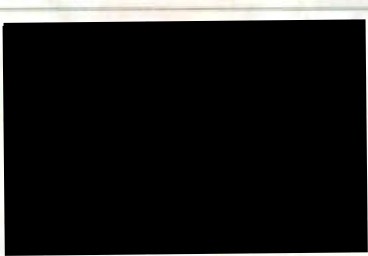 Modletice 102 - areál AGROMEX25101 Ričany u PrahyPOHONPOHONMotor VýkonElektrický systém BaterieNabíječka  baterií Regulátor  rychlosti PřevodyDiferenciál48V AC (střfdavé napětí) 5,5 hp (4kW)48V DCTrojan T875 - SV 6ks (8,16 kWh) Vestavěná275 A (48V) Curtis s regenerativním brzděním Přepínačem: vpřed-neutrál-vzadDiferenciál s čelními ozubenými kolyROZMĚRYROZMĚRYDélka315 cmŠffka119 cmVýška se střechou188 cmRozchod kol97 cmPoloměr zatáčení - obrysový350 cmSvětlá výškallcmVLASTNOSTI  VOZIDLAVLASTNOSTI  VOZIDLAMíst k sezení4Pohotovostní hmotnost600 kgRychlost40 km/hDojezd na jedno nabití50 - 80 kmStoupavost v plném zatfžení25%ŘÍZENÍ A ZAVĚŠENÍŘÍZENÍ A ZAVĚŠENÍŘízeniHřebenovéPřední odpruleníVinuté pružiny s hydraulickým tlumičemZadní odpruleníListové pružiny s hydraulickým tlumičemProvozní brzdyHydraulickéParkovací brzdaNezávislá na zadní kolaPneumatikyUniverzální 205/50 - 10RÁM A BARVARÁM A BARVARámSvařovaný, ocelový s antikorozní úpravouKapotážLaminátová skořepina